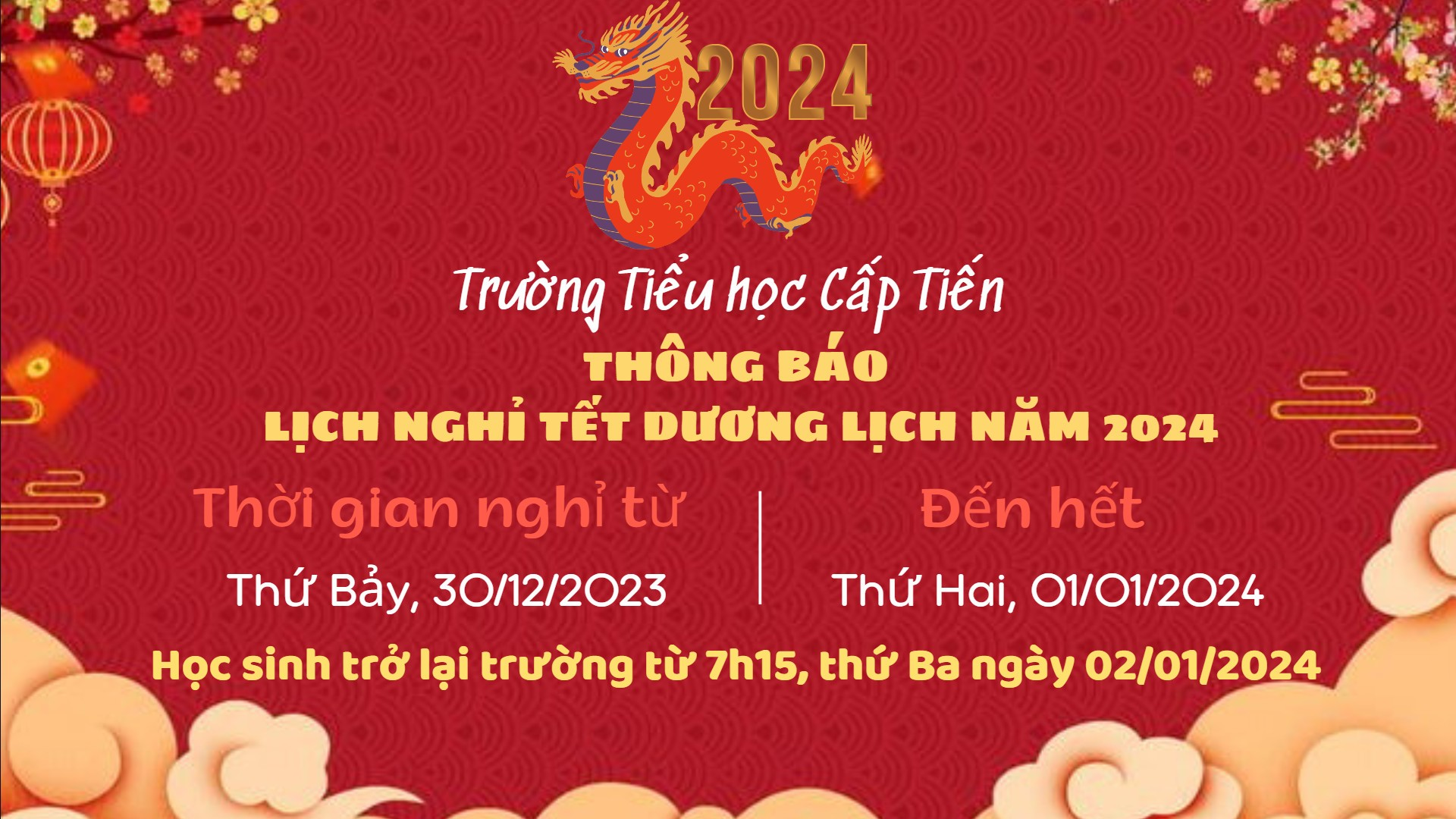 🌲 Chúc mừng năm mới 2024! HAPPY NEW YEAR!✍ Khép lại năm 2023 với những bước tiến đột phá, BGH trường Tiểu học Cấp Tiến xin được trân trọng gửi lời cảm ơn sâu sắc nhất tới các bậc phụ huynh học sinh đã luôn đồng hành cùng nhà trường; cảm ơn các thầy giáo, cô giáo và các em học sinh đã không ngừng nỗ lực, sáng tạo, thi đua dạy tốt, học tốt. 🌹 Nhân dịp năm mới 2024, nhà trường kính chúc các bậc phụ huynh học sinh, các đồng chí giáo viên, nhân viên và gia đình một năm mới MẠNH KHỎE - HẠNH PHÚC - MAY MẮN - THÀNH CÔNG - VẠN SỰ NHƯ Ý!💖 Trân trọng!